Infographic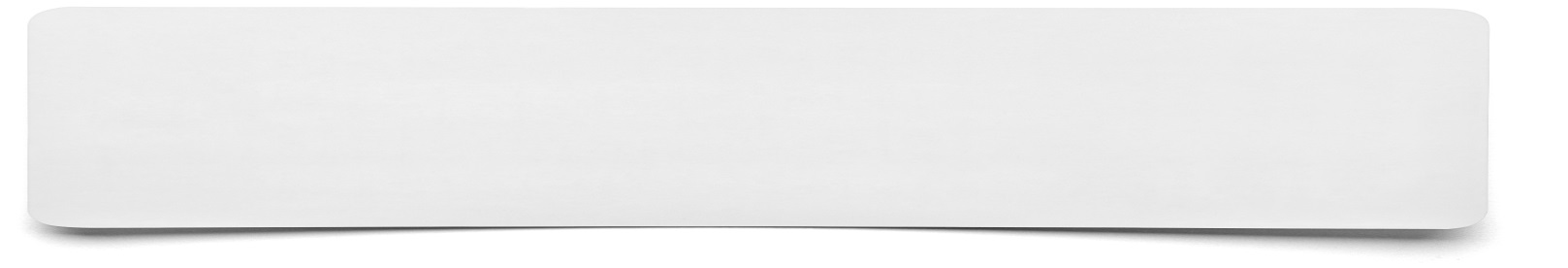 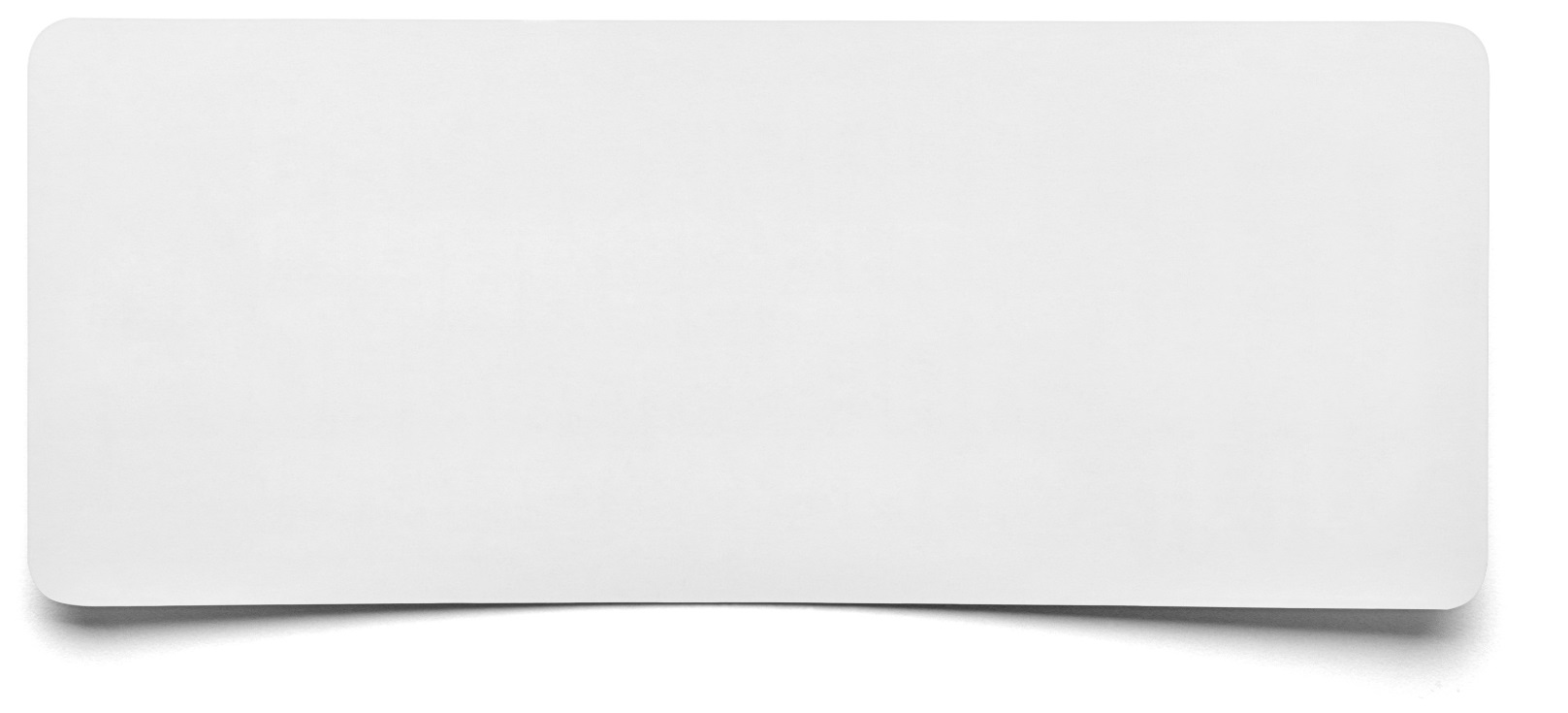 